STRENSALL WITH TOWTHORPE PARISH COUNCIL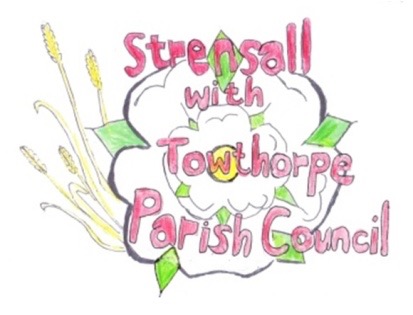 The Village Hall, Northfields, Strensall, York YO325XWe-mail: strensalltowthorpePC@outlook.com              phone: 01904 491569MINUTES OF A PLANNING COMMITTEE MEETING HELD ON TUESDAY 08th NOVEMBER 2022 AT 6.30PMCouncillors Present:		Andrew Bolton 	Chris Chambers 								Tony Fisher*		Lawrence Mattinson														 In Attendance:			Fiona Hill - Parish ClerkPublic Present:		3* City of York Councillora) To receive apologies for absence given in advance of the meeting: 		Parish Councillor John Chapman  b) To consider the approval of reasons given for absence: 			            Resolved/Approved (Unanimous)         	                                To receive any declarations of interest under the Parish Council Code of Conduct or Members register of interests: NoneTo approve the minutes of the Planning Committee meeting of 25th October 2022:		Resolved/Approved (Unanimous) 22/94	To discuss any ongoing issues and information received: 			                 - 12 The Village – dialogue is ongoing between CYC and the architect22/95	To consider and respond to consultations from City of York Council to the following planning applications: 							     		    - 22/01843/FUL - Erection of outbuilding to side elevation @ 34 Kirklands		   Resolved/Objection, The Parish Council feel it is unacceptable to build in the front garden, which affects the street scene and contravenes the Neighbourhood Plan.		                                                               - 22/01945/FUL - Erection of oak framed open fronted garage to front elevation @ 521 Strensall Road               Resolved/Neutral, No Objections, however the Parish Council is concerned about building in front of a property within the Green Belt (Unanimous)					                           - 22/02019/FUL - Single storey rear extension @ 111 The Village	            		    Resolved/Neutral, No Objections (Unanimous)			                                       	    - 22/02207/FUL - Dormer to rear @ 106 The Village			                     Resolved/Neutral, No Objections (Unanimous)					                              - 22/02236/TCA - Fell 1no. Ash tree in a Conservation Area @ 130 The Village	 Resolved/Neutral, The Parish Council will be guided by the CYC Tree Officer (Unanimous)               22/96 	To note planning decisions received: 22/02036/TCA – Various tree works including the felling of 1no. Conifer tree in a Conservation Area @ 69 The Village – Consented22/97	To confirm date of next meeting at Tuesday 22nd November 2022 @ 6.30 p.m.Resolved/Approved (Unanimous)